Asignatura: Lenguaje.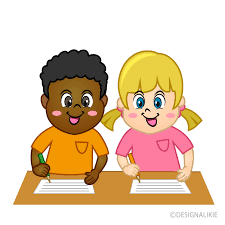  Grado: 2.  Guía: 9.A escribir se dijo… DBA: identifica las palabras relevantes de un mensaje y las agrupa en unidades significativas: sonidos en palabras y palabras en oraciones.Indicadores de desempeñoConceptual: identifica diversos tipos de palabras.Procedimental: forma frases a partir de la escritura de palabras.Actitudinal: descubre en la escritura una forma de comunicación efectiva. ACTIVIDAD BÁSICATrabajo individualObservo estas imágenes y en los recuadros escribo por silabas su nombre. Pongo cuidado con la ortografía.                           ¿Sabes qué es esto?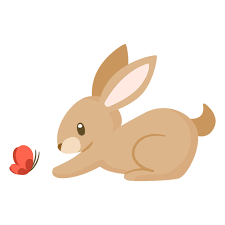 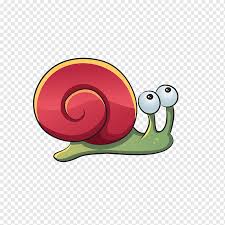 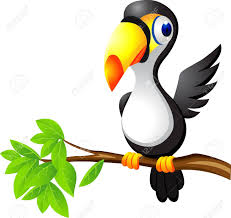 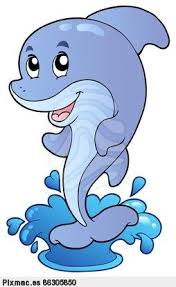 Coloreo los nombres de las siguientes palabras. Observo cuales letras suben y cuales bajan.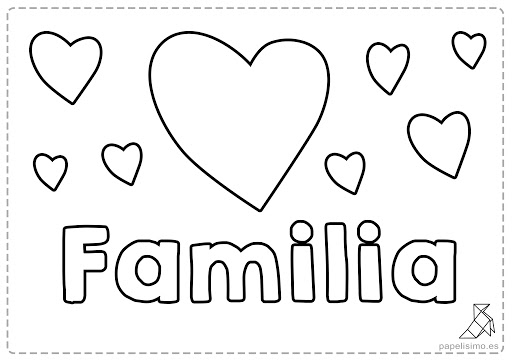 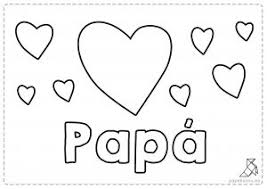 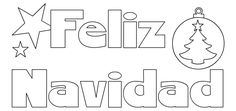 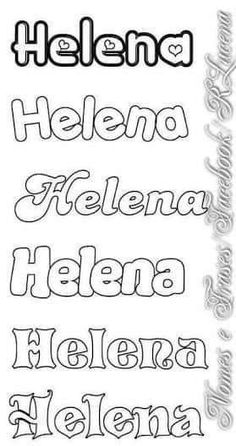 En el patio de mi casa y con un palito escribo en la tierra las vocales y luego escribo las consonantes. CUENTO PEDAGÓGICOTrabajo individualLeo que es escritura y la escribo en mi cuaderno.La escritura está vinculada a la acción del verbo escribir, que consiste en plasmar pensamientos en un papel u otro soporte material a través de la utilización de signos. Estos signos, por lo general, son letras que forman palabras.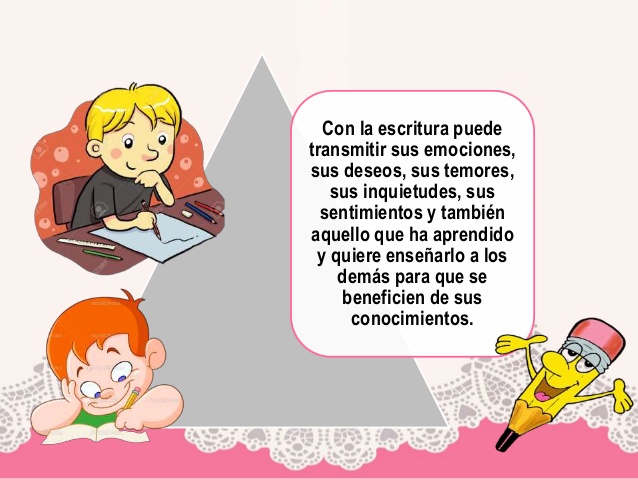 Practico en mi cuaderno la escritura de las vocales y las consonantes en letra script. Sigue mirando cuales se dibujan del renglón hacia abajo y cuales se dibujan del renglón hacia arriba.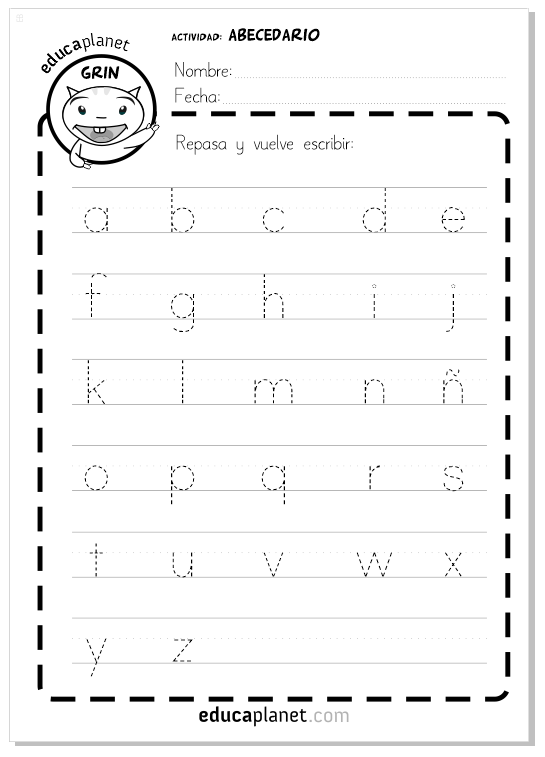 En mi cuaderno escribo el abecedario en letras mayúsculas. Observo bien este ejemplo.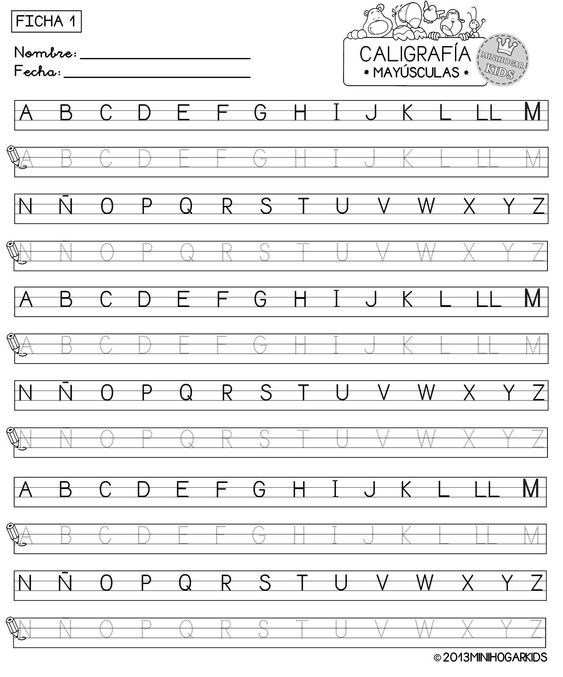 ACTIVIDAD DE PRÁCTICA           Trabajo individualObservo las imágenes. Luego, completo las palabras con las vocales correspondientes.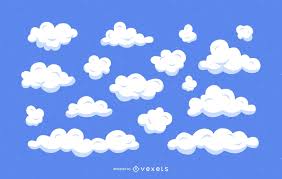 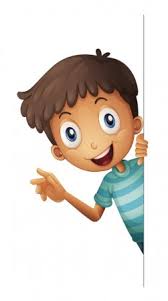 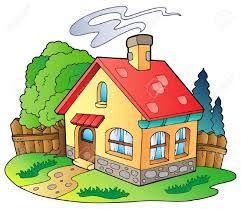 C __s __                                        N __b __                       N __ ñ __ 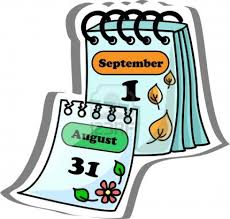 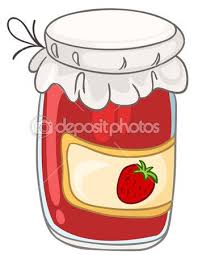 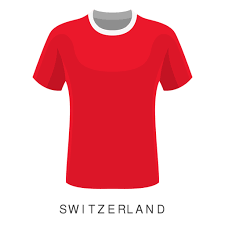 C __l __nd __r __ __                 Fr__sc __                  C __m __s __t __Coloreo las consonantes que hay en mi nombre, recordando que los nombres propios inician con una letra MAYUSCULA.A     B     C     D     E     F     G     H     I     J     K     L     M     N O     P     R     S     T     W     V     X     Y     ZEscribo el nombre de cada objeto y luego explico su uso a través de una oración. Al escribir recuerdo que letras son las que suben y que letras son las que bajan del renglón.Nombre: ____________________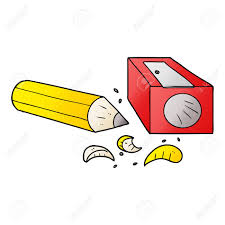 Oración: __________________________________________________Nombre: ___________________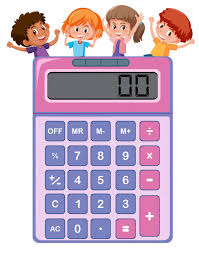 Oración: _________________________________________________Nombre: __________________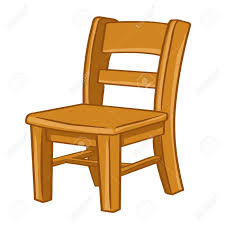 Oración: ________________________________________________Nombre: __________________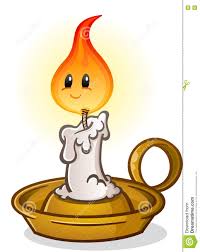 Oración: __________________________________________________Nombre: __________________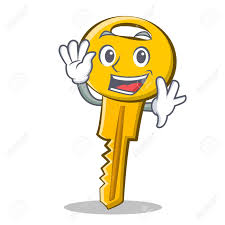 Oración: __________________________________________________Nombre: _______________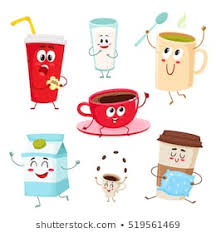 Oración: ________________________________________________Nombre: ________________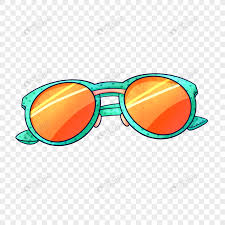 Oración: _______________________________________________Descubro la palabra escrita de forma correcta, luego coloreo el circulo correspondiente.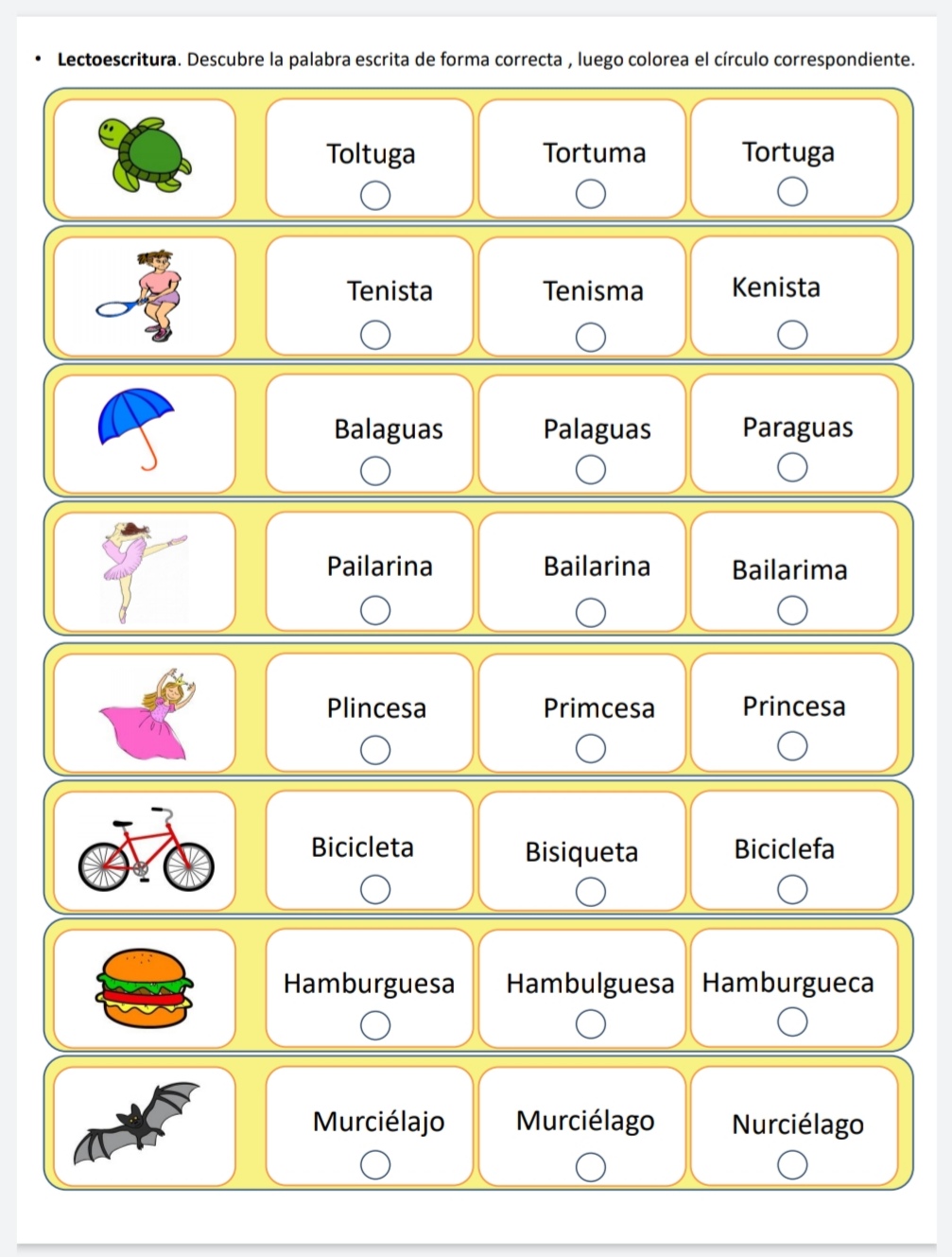 Hago este crucigrama y dibujo estos objetos.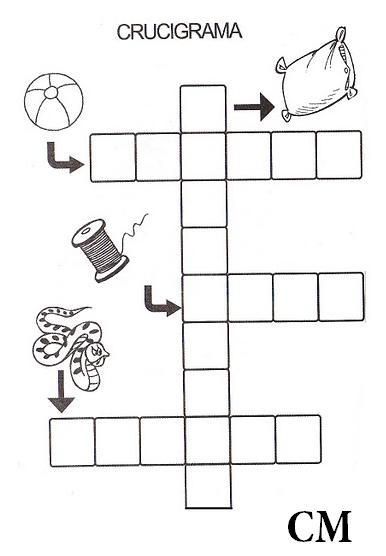 D. ACTIVIDAD DE APLICACIÓN           Trabajo individualLeo este cuento tres veces y coloreo un sol cada vez que lo leo.Hugo va de acampadaEn el campamento es de noche, Hugo enciende el fuego, prepara los malvaviscos en un palito para calentarlos en la hoguera.Contesta las preguntas tachando el recuadro correcto.Hugo va de…           	Campamento                           Cumpleaños                    ViajeHugo prepara …            Bocadillo                                 Barbacoa                      MalvaviscosDibujo la secuencia de la historia de Hugo en tres escenas.                                1                                    2                                 3Observo el baño de Gabriel. Luego, escribo el nombre de doce objetos que pueda encontrar allí. Escribo estos nombres en mi cuaderno con buena ortografía, recordando cuales son las letras que suben del renglón y las que bajan del renglón.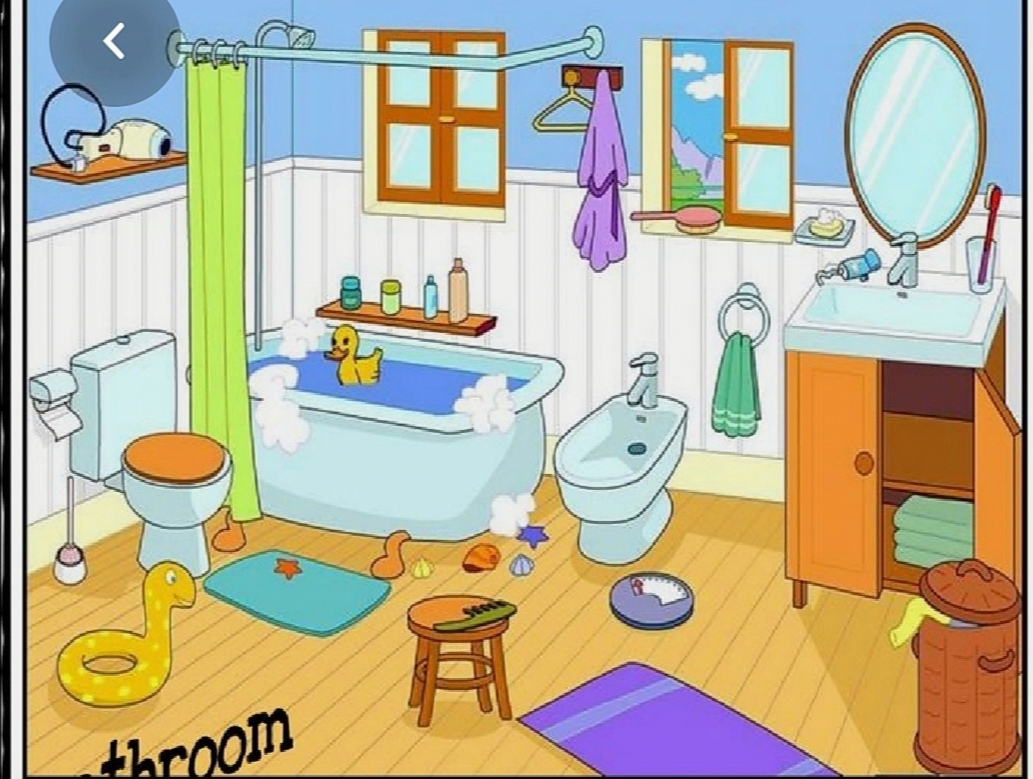 Ordeno estas frases, las escribo teniendo en cuenta que cada una inician con letra mayúscula y finaliza con un punto aparte.Recuerdo cuales son las letras que van hacia arriba del renglón y las que van hacia abajo del renglón.toalla / en / perchero / el / La / estáEl / bañera / pato / la / nada /enventana / de / en / el /Hay / cepillo / un / muro / laLa / está /abierta /ventanaazul / tapete / un / hay / baño / el / en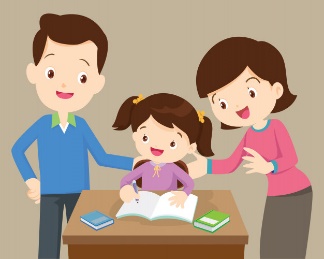 En / piso / una / el / pesa / hayverde / es / baño /de / cortina /La¡Espero hayas terminado tus tareas juiciosamente!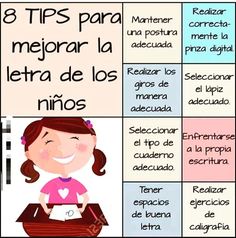 Referenciashttps://www.google.com.co/search?q=imagenes+animadas+de+animales&hl=es-CO&gl=co&source=lnms&tbm=isch&sa=X&ved=2ahUKEwi3iKPu3Z_qAhVYHrkGHXTkAi0Q_AUoAXoECAwQAwhttps://www.google.com.co/search?q=imagenes+animadas+de+aves&tbm=isch&ved=2ahUKEwiw5dLq3p_qAhVmazABHXZ1A00Q2-cCegQIABAA&oq=imagenes+animadas+de+aves&gs_lcp=CgNpbWcQAzICCAAyAggAMgIIADICCAAyAggAMgIIADIECAAQHjIGCAAQCBAeOgQIIxAnUJmXB1im7wdgwPYHaANwAHgAgAH3AYgB5BmSAQYwLjE5LjKYAQCgAQGqAQtnd3Mtd2l6LWltZw&sclient=img&ei=1Qz2XvCmHubWwbkP9uqN6AQ&gl=co&hl=es-COhttps://www.pinterest.es/pin/624100460831536194/https://www.google.com.co/search?q=concepto%20de%20escritura&tbm=isch&hl=es-CO&hl=es-419&gl=co&gl=co&tbs=rimg%3ACYIxZ0MbBuRTYYD8bbBF7X3I&ved=0CBsQuIIBahcKEwjAzdStiqDqAhUAAAAAHQAAAAAQCw&biw=1349&bih=576#imgrc=rm8EuoujG6M71M&imgdii=Sc6utkLQ75BLOMhttps://www.google.com/search?sxsrf=ALeKk00rrZWv6hJMo6hWFHQSZ2BsdNJqZA%3A1589582139105&source=hp&ei=Oxm_Xq2IBLKMgge3q5T4Aw&q=capsulas+educativas&oq=caps&gs_lcp=CgZwc3ktYWIQARgAMgQIIxAnMgIIADICCAAyAggAMgIIADICCAAyAggAMgIIADICCAAyBAgAEAo6BwgjEOoCECc6BQgAEIMBUPQuWJQ4YNZQaAFwAHgAgAGZAYgB1wSSAQMwLjSYAQCgAQGqAQdnd3Mtd2l6sAEK&sclient=psy-abhttps://www.google.com.co/search?q=imagenes+animadas+de+casas&tbm=isch&ved=2ahUKEwizyu3IiqDqAhWsQDABHZoTCy4Q2-cCegQIABAA&oq=imagenes+animadas+de+casas&gs_lcp=CgNpbWcQAzICCAAyAggAMgIIADICCAAyAggAMgIIADICCAAyAggAMgIIADICCAA6BAgAEEM6BAgAEBg6BwgjEOoCECc6BAgjECc6BQgAELEDOgcIABCxAxBDULvvSlj6tEtgjb1LaAJwAHgEgAGwAogB-TeSAQgwLjkuMjIuMZgBAKABAaoBC2d3cy13aXotaW1nsAEK&sclient=img&ei=sTr2XvOtMKyBwbkPmqes8AI&bih=576&biw=1349&gl=co&hl=es-CO&hl=es-419https://www.google.com.co/search?q=imagenes+animadas+de+nubes&tbm=isch&ved=2ahUKEwi80uaXj6DqAhV-QTABHQKqCNoQ2-cCegQIABAA&oq=imagenes+animadas+de+nubes&gs_lcp=CgNpbWcQAzICCAAyAggAMgIIADICCAAyAggAOgQIIxAnOgQIABBDOgYIABAIEB5QhKUGWMK8BmCnwgZoAHAAeACAAccCiAGbEpIBBzAuMi42LjKYAQCgAQGqAQtnd3Mtd2l6LWltZw&sclient=img&ei=iT_2XvzpBf6CwbkPgtSi0A0&bih=576&biw=1349&gl=co&hl=es-CO&hl=es-419https://www.google.com.co/search?q=imagenes+animadas+de+ni%C3%B1o+moreno&tbm=isch&ved=2ahUKEwi4zYu6kKDqAhXzRDABHe8pBr0Q2-cCegQIABAA&oq=imagenes+animadas+de+ni%C3%B1o+moreno&gs_lcp=CgNpbWcQAzIGCAAQCBAeOgQIIxAnOgIIAFDbNVirW2DNYmgBcAB4AIABiQKIAaAbkgEEMi0xNZgBAKABAaoBC2d3cy13aXotaW1n&sclient=img&ei=3UD2XvjqGvOJwbkP79OY6As&bih=576&biw=1349&gl=co&hl=es-CO&hl=es-419https://www.google.com.co/search?q=imagenes+animadas+de+calendarios&tbm=isch&ved=2ahUKEwjRsdHBkKDqAhW9QDABHXExCwMQ2-cCegQIABAA&oq=imagenes+animadas+de+calendarios&gs_lcp=CgNpbWcQAzICCAA6BAgjECc6BggAEAgQHlDu4BFYgvYSYIv7EmgGcAB4AIABygKIAY4skgEJMC4xMy4xMS4ymAEAoAEBqgELZ3dzLXdpei1pbWc&sclient=img&ei=7UD2XpGHEL2BwbkP8eKsGA&bih=576&biw=1349&gl=co&hl=es-CO&hl=es-419https://www.google.com.co/search?q=imagenes+animadas+de+camisetas&tbm=isch&ved=2ahUKEwjU9qTUkqDqAhVOZTABHbwgA8MQ2-cCegQIABAA&oq=imagenes+animadas+de+camisetas&gs_lcp=CgNpbWcQAzICCAA6BAgjECc6BAgAEENQ7iFYp0BggUZoAHAAeACAAeACiAG0GpIBBzAuNC45LjKYAQCgAQGqAQtnd3Mtd2l6LWltZw&sclient=img&ei=LUP2XpSsD87KwbkPvMGMmAw&bih=576&biw=1349&gl=co&hl=es-CO&hl=es-419https://www.google.com.co/search?q=imagenes+animadas+de+sacapuntas&tbm=isch&ved=2ahUKEwjcgtnZkqDqAhUDVzABHY-OBDoQ2-cCegQIABAA&oq=imagenes+animadas+de+sacapunt&gs_lcp=CgNpbWcQARgAMgIIADoECCMQJzoGCAAQCBAeUN3SW1jA_ltgmo1caABwAHgAgAG2AogBzh2SAQgwLjYuMTAuMZgBAKABAaoBC2d3cy13aXotaW1n&sclient=img&ei=OEP2XtyGJIOuwbkPj52S0AM&bih=576&biw=1349&gl=co&hl=es-CO&hl=es-419https://www.google.com.co/search?q=imagenes+animadas+de+calculadora&tbm=isch&ved=2ahUKEwjP1KyqmKDqAhXJazABHVlfClkQ2-cCegQIABAA&oq=imagenes+animadas+de+calculadora&gs_lcp=CgNpbWcQAzICCAA6BAgjECdQ6o4KWMOOC2CxlAtoAHAAeACAAYYCiAHsHZIBBjAuMTYuNZgBAKABAaoBC2d3cy13aXotaW1n&sclient=img&ei=H0n2Xo_JN8nXwbkP2b6pyAU&bih=576&biw=1349&gl=co&hl=es-CO&hl=es-419https://www.google.com.co/search?q=imagenes+animadas+de+silla&tbm=isch&ved=2ahUKEwjx3fKCmaDqAhW9bDABHfV2CboQ2-cCegQIABAA&oq=imagenes+animadas+de+silla&gs_lcp=CgNpbWcQAzICCAAyAggAMgIIADICCAA6BAgjECdQwtwNWI71DWDT-g1oAHAAeACAAaECiAGmG5IBBjAuMi4xNJgBAKABAaoBC2d3cy13aXotaW1n&sclient=img&ei=2Un2XrGNJb3ZwbkP9e2l0As&bih=576&biw=1349&gl=co&hl=es-CO&hl=es-419https://www.google.com.co/search?q=animadas+dibujo+llaves&tbm=isch&hl=es-CO&gl=co&gl=co&hl=es-419&ved=2ahUKEwi3gJGOm6DqAhXDWDABHVWNApsQrNwCKAB6BQgBEO0B&biw=1349&bih=576https://www.google.com.co/search?q=imagenes+animadas+de+gafas&tbm=isch&ved=2ahUKEwjTs-fpm6DqAhUzQDABHQ3GDpMQ2-cCegQIABAA&oq=imagenes+animadas+de+gafas&gs_lcp=CgNpbWcQAzICCAAyAggAMgYIABAIEB46BAgjECdQrZUJWLacCmCCqApoBHAAeACAAbMCiAHDFpIBCDAuMTMuMi4xmAEAoAEBqgELZ3dzLXdpei1pbWc&sclient=img&ei=ykz2XtOmErOAwbkPjYy7mAk&bih=576&biw=1349&gl=co&hl=es-CO&hl=es-419https://www.google.com.co/search?q=imagenes+animadas+de+gafas&tbm=isch&ved=2ahUKEwjTs-fpm6DqAhUzQDABHQ3GDpMQ2-cCegQIABAA&oq=imagenes+animadas+de+gafas&gs_lcp=CgNpbWcQAzICCAAyAggAMgYIABAIEB46BAgjECdQrZUJWLacCmCCqApoBHAAeACAAbMCiAHDFpIBCDAuMTMuMi4xmAEAoAEBqgELZ3dzLXdpei1pbWc&sclient=img&ei=ykz2XtOmErOAwbkPjYy7mAk&bih=576&biw=1349&gl=co&hl=es-CO&hl=es-419